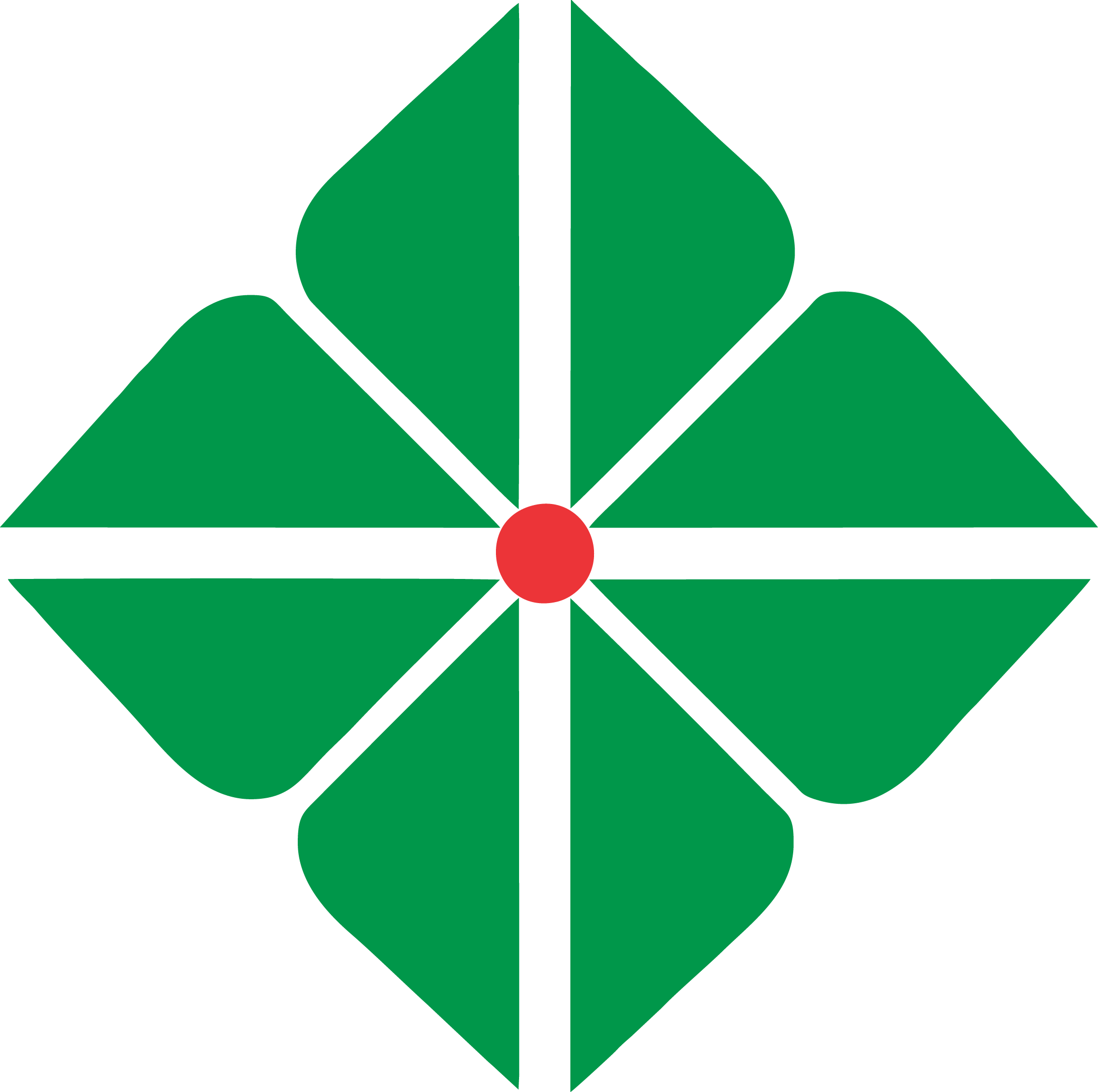 SENKADAGALA FINANCE PLCSENKADAGALA FINANCE PLCSENKADAGALA FINANCE PLCSENKADAGALA FINANCE PLCSENKADAGALA FINANCE PLCSENKADAGALA FINANCE PLCSENKADAGALA FINANCE PLCSENKADAGALA FINANCE PLCSENKADAGALA FINANCE PLCSENKADAGALA FINANCE PLCEMPLOYMENT APPLICATION FORMEMPLOYMENT APPLICATION FORMEMPLOYMENT APPLICATION FORMEMPLOYMENT APPLICATION FORMEMPLOYMENT APPLICATION FORMEMPLOYMENT APPLICATION FORMEMPLOYMENT APPLICATION FORMEMPLOYMENT APPLICATION FORMEMPLOYMENT APPLICATION FORMEMPLOYMENT APPLICATION FORMPersonal DetailsPersonal DetailsPersonal DetailsPersonal DetailsPersonal DetailsPersonal DetailsPersonal DetailsPersonal DetailsPersonal DetailsPersonal DetailsName with initials (Mr/Mrs/Miss) Name with initials (Mr/Mrs/Miss) Name with initials (Mr/Mrs/Miss) Name with initials (Mr/Mrs/Miss) Name with initials (Mr/Mrs/Miss) Name indicated by initials (Underline the calling Name) Name indicated by initials (Underline the calling Name) Name indicated by initials (Underline the calling Name) Name indicated by initials (Underline the calling Name) Name indicated by initials (Underline the calling Name) Address (Permanent Residence)Address (Permanent Residence)Address (Permanent Residence)Address (Permanent Residence)Address (Permanent Residence)Address (Temporary Residence) Address (Temporary Residence) Address (Temporary Residence) Address (Temporary Residence) Address (Temporary Residence) Telephone No.Telephone No.Telephone No.Telephone No.Telephone No.Telephone No.Telephone No.Telephone No.Telephone No.Telephone No.Date of Birth:  Date of Birth:  Age:Age:National ID No:National ID No:National ID No:National ID No:Marital Status:Marital Status:Family DetailsFamily DetailsFamily DetailsFamily DetailsFamily DetailsFamily DetailsFamily DetailsFamily DetailsFamily DetailsFamily DetailsNameNameNameNameNameOccupation / Place of workOccupation / Place of workOccupation / Place of workOccupation / Place of workOccupation / Place of workMotherFatherSpouseBrother(s) / Sister(s) / ChildrenBrother(s) / Sister(s) / ChildrenBrother(s) / Sister(s) / ChildrenEducational / Higher Educational Qualifications (including Degree)Educational / Higher Educational Qualifications (including Degree)Educational / Higher Educational Qualifications (including Degree)Educational / Higher Educational Qualifications (including Degree)Educational / Higher Educational Qualifications (including Degree)Educational / Higher Educational Qualifications (including Degree)Educational / Higher Educational Qualifications (including Degree)Educational / Higher Educational Qualifications (including Degree)Educational / Higher Educational Qualifications (including Degree)Educational / Higher Educational Qualifications (including Degree)FromToSchoolSchoolSchoolExaminationExaminationResultResultResult Professional Qualifications Professional Qualifications Professional Qualifications Professional Qualifications Professional Qualifications Professional Qualifications Professional Qualifications Professional Qualifications Professional Qualifications Professional QualificationsFromToInstituteInstituteInstituteQualificationQualificationResultResultResultEmployment HistoryEmployment HistoryEmployment HistoryEmployment HistoryEmployment HistoryEmployment HistoryEmployment HistoryEmployment HistoryEmployment HistoryEmployment HistoryEmployerEmployerPeriodPeriodLast DesignationLast DesignationSalaryReport to WhomReport to WhomReport to WhomTraining Programmes / Seminars / Workshop attendedTraining Programmes / Seminars / Workshop attendedTraining Programmes / Seminars / Workshop attendedTraining Programmes / Seminars / Workshop attendedTraining Programmes / Seminars / Workshop attendedTraining Programmes / Seminars / Workshop attendedTraining Programmes / Seminars / Workshop attendedTraining Programmes / Seminars / Workshop attendedTraining Programmes / Seminars / Workshop attendedTraining Programmes / Seminars / Workshop attendedAny Other AchievementsAny Other AchievementsAny Other AchievementsAny Other AchievementsAny Other AchievementsAny Other AchievementsAny Other AchievementsAny Other AchievementsAny Other AchievementsAny Other AchievementsRefereesRefereesRefereesRefereesRefereesRefereesRefereesRefereesRefereesRefereesOther InformationOther InformationOther InformationOther InformationOther InformationOther InformationOther InformationOther InformationOther InformationOther InformationHave you applied for a job at Senkadagala Finance in last 12 months? If yes, give details. (Position applied for, Period etc.)Have you applied for a job at Senkadagala Finance in last 12 months? If yes, give details. (Position applied for, Period etc.)Have you applied for a job at Senkadagala Finance in last 12 months? If yes, give details. (Position applied for, Period etc.)Have you applied for a job at Senkadagala Finance in last 12 months? If yes, give details. (Position applied for, Period etc.)Have you applied for a job at Senkadagala Finance in last 12 months? If yes, give details. (Position applied for, Period etc.)Have you applied for a job at Senkadagala Finance in last 12 months? If yes, give details. (Position applied for, Period etc.)Have you applied for a job at Senkadagala Finance in last 12 months? If yes, give details. (Position applied for, Period etc.)Have you applied for a job at Senkadagala Finance in last 12 months? If yes, give details. (Position applied for, Period etc.)Have you applied for a job at Senkadagala Finance in last 12 months? If yes, give details. (Position applied for, Period etc.)Have you applied for a job at Senkadagala Finance in last 12 months? If yes, give details. (Position applied for, Period etc.)Do you have any friends or relatives working at Senkadagala Finance? If yes, please state name and relationship.Do you have any friends or relatives working at Senkadagala Finance? If yes, please state name and relationship.Do you have any friends or relatives working at Senkadagala Finance? If yes, please state name and relationship.Do you have any friends or relatives working at Senkadagala Finance? If yes, please state name and relationship.Do you have any friends or relatives working at Senkadagala Finance? If yes, please state name and relationship.Do you have any friends or relatives working at Senkadagala Finance? If yes, please state name and relationship.Do you have any friends or relatives working at Senkadagala Finance? If yes, please state name and relationship.Do you have any friends or relatives working at Senkadagala Finance? If yes, please state name and relationship.Do you have any friends or relatives working at Senkadagala Finance? If yes, please state name and relationship.Have you ever been convicted or pleaded guilty in a court of law to any crime / offences? Have you ever been convicted or pleaded guilty in a court of law to any crime / offences? Have you ever been convicted or pleaded guilty in a court of law to any crime / offences? Have you ever been convicted or pleaded guilty in a court of law to any crime / offences? Have you ever been convicted or pleaded guilty in a court of law to any crime / offences? Have you ever been convicted or pleaded guilty in a court of law to any crime / offences? Have you ever been convicted or pleaded guilty in a court of law to any crime / offences? Have you ever been convicted or pleaded guilty in a court of law to any crime / offences? Are there any court cases / labour tribunal / disciplinary inquiry pending against you? If yes, give detailsAre there any court cases / labour tribunal / disciplinary inquiry pending against you? If yes, give detailsAre there any court cases / labour tribunal / disciplinary inquiry pending against you? If yes, give detailsAre there any court cases / labour tribunal / disciplinary inquiry pending against you? If yes, give detailsAre there any court cases / labour tribunal / disciplinary inquiry pending against you? If yes, give detailsAre there any court cases / labour tribunal / disciplinary inquiry pending against you? If yes, give detailsAre there any court cases / labour tribunal / disciplinary inquiry pending against you? If yes, give detailsAre there any court cases / labour tribunal / disciplinary inquiry pending against you? If yes, give detailsAre there any court cases / labour tribunal / disciplinary inquiry pending against you? If yes, give detailsHave you ever faced disciplinary action in employment resulting in dismissal or suspension from work? Have you ever faced disciplinary action in employment resulting in dismissal or suspension from work? Have you ever faced disciplinary action in employment resulting in dismissal or suspension from work? Have you ever faced disciplinary action in employment resulting in dismissal or suspension from work? Have you ever faced disciplinary action in employment resulting in dismissal or suspension from work? Have you ever faced disciplinary action in employment resulting in dismissal or suspension from work? Have you ever faced disciplinary action in employment resulting in dismissal or suspension from work? Have you ever faced disciplinary action in employment resulting in dismissal or suspension from work? Have you ever faced disciplinary action in employment resulting in dismissal or suspension from work? Do you suffer from any continuous/ critical illnesses/ terminal illness leading to a surgeries or otherwise? If yes, give details.Do you suffer from any continuous/ critical illnesses/ terminal illness leading to a surgeries or otherwise? If yes, give details.Do you suffer from any continuous/ critical illnesses/ terminal illness leading to a surgeries or otherwise? If yes, give details.Do you suffer from any continuous/ critical illnesses/ terminal illness leading to a surgeries or otherwise? If yes, give details.Do you suffer from any continuous/ critical illnesses/ terminal illness leading to a surgeries or otherwise? If yes, give details.Do you suffer from any continuous/ critical illnesses/ terminal illness leading to a surgeries or otherwise? If yes, give details.Do you suffer from any continuous/ critical illnesses/ terminal illness leading to a surgeries or otherwise? If yes, give details.Do you suffer from any continuous/ critical illnesses/ terminal illness leading to a surgeries or otherwise? If yes, give details.Do you suffer from any continuous/ critical illnesses/ terminal illness leading to a surgeries or otherwise? If yes, give details.Do you suffer from any continuous/ critical illnesses/ terminal illness leading to a surgeries or otherwise? If yes, give details.Sport achievementsSport achievementsI confirm that the above information are true and correct to the best of my knowledge. I am aware that in the event of this information being found factually / incorrect,  my application subject to reject or I am liable to be immediately dismissed while in employment.I confirm that the above information are true and correct to the best of my knowledge. I am aware that in the event of this information being found factually / incorrect,  my application subject to reject or I am liable to be immediately dismissed while in employment.I confirm that the above information are true and correct to the best of my knowledge. I am aware that in the event of this information being found factually / incorrect,  my application subject to reject or I am liable to be immediately dismissed while in employment.I confirm that the above information are true and correct to the best of my knowledge. I am aware that in the event of this information being found factually / incorrect,  my application subject to reject or I am liable to be immediately dismissed while in employment.I confirm that the above information are true and correct to the best of my knowledge. I am aware that in the event of this information being found factually / incorrect,  my application subject to reject or I am liable to be immediately dismissed while in employment.I confirm that the above information are true and correct to the best of my knowledge. I am aware that in the event of this information being found factually / incorrect,  my application subject to reject or I am liable to be immediately dismissed while in employment.I confirm that the above information are true and correct to the best of my knowledge. I am aware that in the event of this information being found factually / incorrect,  my application subject to reject or I am liable to be immediately dismissed while in employment.I confirm that the above information are true and correct to the best of my knowledge. I am aware that in the event of this information being found factually / incorrect,  my application subject to reject or I am liable to be immediately dismissed while in employment.I confirm that the above information are true and correct to the best of my knowledge. I am aware that in the event of this information being found factually / incorrect,  my application subject to reject or I am liable to be immediately dismissed while in employment.I confirm that the above information are true and correct to the best of my knowledge. I am aware that in the event of this information being found factually / incorrect,  my application subject to reject or I am liable to be immediately dismissed while in employment.I confirm that the above information are true and correct to the best of my knowledge. I am aware that in the event of this information being found factually / incorrect,  my application subject to reject or I am liable to be immediately dismissed while in employment.I confirm that the above information are true and correct to the best of my knowledge. I am aware that in the event of this information being found factually / incorrect,  my application subject to reject or I am liable to be immediately dismissed while in employment.I confirm that the above information are true and correct to the best of my knowledge. I am aware that in the event of this information being found factually / incorrect,  my application subject to reject or I am liable to be immediately dismissed while in employment.I confirm that the above information are true and correct to the best of my knowledge. I am aware that in the event of this information being found factually / incorrect,  my application subject to reject or I am liable to be immediately dismissed while in employment.I confirm that the above information are true and correct to the best of my knowledge. I am aware that in the event of this information being found factually / incorrect,  my application subject to reject or I am liable to be immediately dismissed while in employment.I confirm that the above information are true and correct to the best of my knowledge. I am aware that in the event of this information being found factually / incorrect,  my application subject to reject or I am liable to be immediately dismissed while in employment.I confirm that the above information are true and correct to the best of my knowledge. I am aware that in the event of this information being found factually / incorrect,  my application subject to reject or I am liable to be immediately dismissed while in employment.I confirm that the above information are true and correct to the best of my knowledge. I am aware that in the event of this information being found factually / incorrect,  my application subject to reject or I am liable to be immediately dismissed while in employment.I confirm that the above information are true and correct to the best of my knowledge. I am aware that in the event of this information being found factually / incorrect,  my application subject to reject or I am liable to be immediately dismissed while in employment.I confirm that the above information are true and correct to the best of my knowledge. I am aware that in the event of this information being found factually / incorrect,  my application subject to reject or I am liable to be immediately dismissed while in employment.I confirm that the above information are true and correct to the best of my knowledge. I am aware that in the event of this information being found factually / incorrect,  my application subject to reject or I am liable to be immediately dismissed while in employment.I confirm that the above information are true and correct to the best of my knowledge. I am aware that in the event of this information being found factually / incorrect,  my application subject to reject or I am liable to be immediately dismissed while in employment.I confirm that the above information are true and correct to the best of my knowledge. I am aware that in the event of this information being found factually / incorrect,  my application subject to reject or I am liable to be immediately dismissed while in employment.I confirm that the above information are true and correct to the best of my knowledge. I am aware that in the event of this information being found factually / incorrect,  my application subject to reject or I am liable to be immediately dismissed while in employment.I confirm that the above information are true and correct to the best of my knowledge. I am aware that in the event of this information being found factually / incorrect,  my application subject to reject or I am liable to be immediately dismissed while in employment.I confirm that the above information are true and correct to the best of my knowledge. I am aware that in the event of this information being found factually / incorrect,  my application subject to reject or I am liable to be immediately dismissed while in employment.I confirm that the above information are true and correct to the best of my knowledge. I am aware that in the event of this information being found factually / incorrect,  my application subject to reject or I am liable to be immediately dismissed while in employment.I confirm that the above information are true and correct to the best of my knowledge. I am aware that in the event of this information being found factually / incorrect,  my application subject to reject or I am liable to be immediately dismissed while in employment.I confirm that the above information are true and correct to the best of my knowledge. I am aware that in the event of this information being found factually / incorrect,  my application subject to reject or I am liable to be immediately dismissed while in employment.I confirm that the above information are true and correct to the best of my knowledge. I am aware that in the event of this information being found factually / incorrect,  my application subject to reject or I am liable to be immediately dismissed while in employment.Signature : ___________________________________                  Date : ______________________________Signature : ___________________________________                  Date : ______________________________Signature : ___________________________________                  Date : ______________________________Signature : ___________________________________                  Date : ______________________________Signature : ___________________________________                  Date : ______________________________Signature : ___________________________________                  Date : ______________________________Signature : ___________________________________                  Date : ______________________________Signature : ___________________________________                  Date : ______________________________Signature : ___________________________________                  Date : ______________________________Signature : ___________________________________                  Date : ______________________________